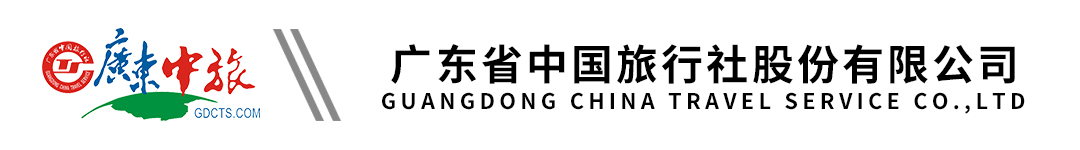 【广东千古情】佛山1日游丨岭南天地丨一生必看的演出——广东千古情行程单行程安排费用说明其他说明产品编号JY-YX17127306911A出发地广州市目的地佛山市行程天数1去程交通汽车返程交通汽车参考航班09:00广州地铁体育西路站B出口集合09:00广州地铁体育西路站B出口集合09:00广州地铁体育西路站B出口集合09:00广州地铁体育西路站B出口集合09:00广州地铁体育西路站B出口集合产品亮点1、包含价值 238 元门票的《广东千古情》最区门票，一生必看大型实景演出1、包含价值 238 元门票的《广东千古情》最区门票，一生必看大型实景演出1、包含价值 238 元门票的《广东千古情》最区门票，一生必看大型实景演出1、包含价值 238 元门票的《广东千古情》最区门票，一生必看大型实景演出1、包含价值 238 元门票的《广东千古情》最区门票，一生必看大型实景演出天数行程详情用餐住宿D1广州——佛山早餐：X     午餐：X     晚餐：X   无费用包含1、交通:根据人数安排5-53座旅游车1、交通:根据人数安排5-53座旅游车1、交通:根据人数安排5-53座旅游车费用不包含不含餐费及一切个人消费。不含餐费及一切个人消费。不含餐费及一切个人消费。预订须知1、此团30人成团，为保证游客可如期出发，我社将与其他旅行社共同组团（拼团出发），如客人不接受拼团出发，请报名时以书面形式注明。如报名人数不足30 成人时无法成团，或遇特殊情况（如：当地天气原因或游客临时退团造成不成团等）致使团队无法按期出行，我社提前2 天通知游客，游客可根据自身情况改线或改期，如不能更改出游计划，我社将全额退还已交团费。【接待社：广州金羊国际旅行社限公司，编号: S2612021032088G(1-1)，紧急联系人电话： 18922358620】退改规则1、此行程所标注的行车/景点时间均为约数，请以实际行车及司机安排为准